Мероприятия, проводимые в рамках проекта «Профессиональная подготовка педагогов к реализации личностного подхода» Повышение компетентности педагогов в построении личностно-ориентированного взаимодействия с дошкольниками.Трансляция опыта работы по реализации проекта «Профессиональная подготовка педагогов к реализации личностного подхода»МероприятиеОписаниеСрокиКруглый стол                               «Организация образовательной деятельности в соответствии с принципами личностно-ориентированного взаимодействия»Цель: принятие и реализация воспитателями идей личностно-ориентированной педагогики2 нед. октябряПрезентация лучшего опыта в ДОУ                                                 «Создание РППС в группе, как одно из условий личностно-ориентированного взаимодействия в ДОУ»Цель: построение развивающей предметно-пространственной среды в соответствии  с требованиями ФГОС ДО,  развитие педагогического потенциала сотрудников.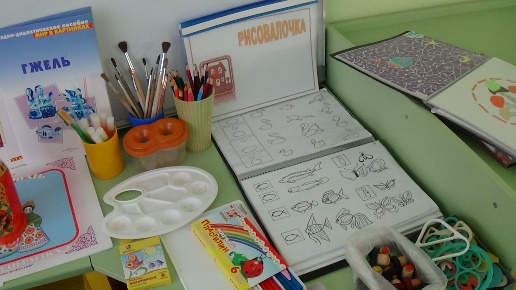 1 нед.ноябряЦикл семинаров по организации проектной деятельности с детьми:«Значение проектного метода в развитии детей дошкольного возраста»«Виды проектирования в детском саду»Цель: Внедрение технологии проектирования в образовательный процесс, включение педагогов в проектную деятельность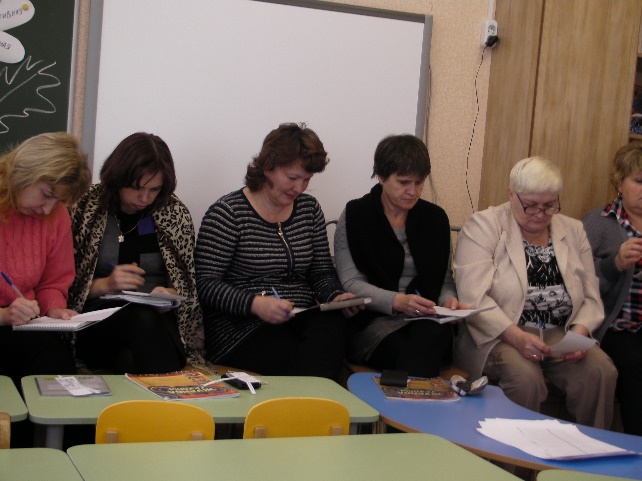 3 нед. ноября/1 нед.декабряТренинги на развитие вербальных и невербальных способов общенияЦель: Повышение коммуника тивной и личностной компетентности педагогов.                                         Программа тренинга направлена на 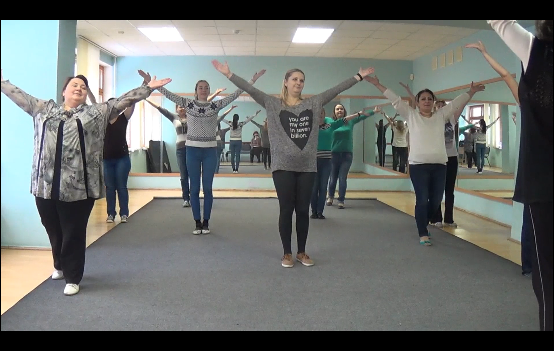 овладение вербальными и невербальными средствами передачи информации, развитие умений устанавливать межличностные связи, выбирать оптимальный стиль общения в различных ситуациях2 нед.декабряМероприятиеОписаниеСрокиМастер-класс для управленческих команд ДОУ«Профессиональное развитие персонала через эффективное использование внутренних ресурсов учреждения»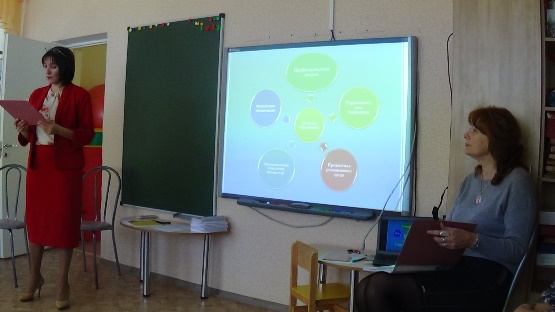 Цель: Распространение опыта работы детского сада по апробации инновационной модели внутриорганизационного развития педагогического персонала, ориентированной на развитие актуальных профессиональных компетенций через использование активных формы работы. 4 нед. сентябряМастер-класс для управленческих команд ДОУ «Преодоление профессиональных дефицитов как фактор ориентации педагогов на личностную модель взаимодействия с детьми»Цель: Распространение опыта работы по использованию авторской модели внутриорганизационного развития персонала для формирования у педагогов компетентностей, необходимых для построения эффективного педагогического взаимодействия с ребенком; знакомство с особенностями работы «Лаборатории актерского продвижения»4 нед.ноябряУчастие ДОУ в межмуниципальном семинаре «Эффективные практики реализации ФГОС в дошкольных образовательных учреждениях г. Ярославля».Представление опыта работы по внутриорганизационному развитию персонала:модель внутриорганизационного развития персонала (функции и назначение сети лабораторий).1 нед.ноябряУчастие в VIII Межрегиональном этапе XV Международной Ярмарки социально-педагогических инновацийПредставление проекта «Преодоление профессиональных дефицитов как фактор ориентации педагогов на личностную модель взаимодействия с детьми»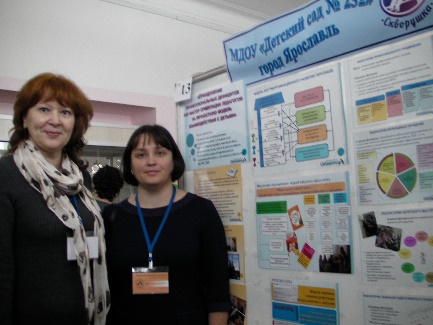 1 нед. декабряМастер-класс «Развитие коммуникативных и личностных компетенций педагогов ДОУ в «Лаборатории актерского мастерства» (на VIII Межрегиональном этапе XV Международной Ярмарки социально-педагогических инноваций)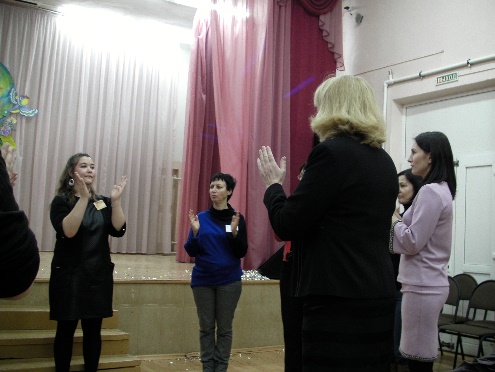 Цель: Распространение опыта работы детского сада по развитию коммуникативных и личностных  компетенций педагогов ДОУ в «Лаборатория актерского мастерства»1 нед.декабря